هو العزيز الوهّاب هذا كتاب نزّل من لدن عزيز...حضرت بهاءاللهأصلي عربي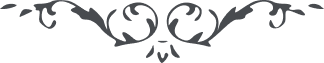 كتاب مبين - آثار قلم اعلى – جلد 1، لوح رقم (138)، 153 بديع، صفحه 391هو العزیز الوهابهذا کتاب نزل من لدن عزیز وهاب لمن خضع و اناب اذ اتی الرب علی السحاب انه لرب الارباب هذا لوح مستطاب نزل بالایجاز مقدسا عن الاطناب انه لفصل الخطاب قل قد احاط الفضل و ما سویه محاط اغفلتم عن امری هذا شیء عجاب قل یاقوم اما تنتبهون و رجلکم فی الرکاب اما ترون الذهاب اما اخبرناکم بالایاب یوم المآب هذا ذاک الیوم یا اولی الالباب قل الیوم یومئذ یا اهل الکتاب هذا ربکم و الملئکة باباریق و اکواب ان افرح انک لدی الباب تحت لحاظ مالک الرقاب ان اشربوا یا قوم هذا لهو الشراب انه لکوثر الحیوان للاصحاب الذین اقبلوا الی الوجه بالآداب و الذی اعرض انه من اهل العذاب سوف یجد نفسه فی نار و التهاب یقول الیوم یا لیتنی کنت تراب ان افتخر بذکره بین الالباب قد زینا رأسک باکلیل الذکر بین الاحجاب هذا یکفیک عما ظهر و غاب طوبی لمن خرق الاحجاب و اذا سمع الندآء اقبل و اجاب انه موفی الوعد هذا یوم الحساب و المقبلون تقربوا و الشیاطین طردوا بالشهاب لا تحزنوا عما ورد علینا من اهل النقاب لعمری لم یکن الذین اعرضوا عند ربک الا کالحباب و ما یخرج من افواههم کطنین الذباب قد یرون ما عملوا ان ربک لبالمرصاد یاخذ من کفر انه شدید المحال